	SUPERVISOR: ONBOARDING CHECKLIST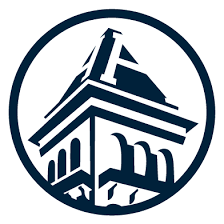 Employee Name:____________________________________   A#:__________________   Start Date:________________Title: ________________________   Department:____________________  Supervisor:____________________________Welcome ____ Introductions ____ Determine name employee wishes to be called ____ Brief history of USU, your department and its products, services and markets ____ Introduce employee to lead person and co-workers ____ Assign a co-worker or other responsible person as point of contact- “buddy”General Procedures and Regulations ____ Location of restrooms, cafeteria/break room, vending machines, storage areas, smoking areas ____ Time and Attendance policy and call-in procedure ____ Personal use of telephone, email, internet and other company equipment or facilities ____ Care of equipment ____ Security procedures ____ Parking location and pass ____ Dress code ____ Where to get information and help Safety ____ Review general safety rules ____ Job or equipment hazards ____ Reporting accidents or illnesses ____ Location of first aid/CPR assistance/medical care ____ Emergency evacuation procedures ____ Lockout-tagout procedures & Hazard communications training (MSDS) (If applicable)____ Storage and disposal of solvents, hazardous chemicals and waste (If applicable)____ Eye protection, hearing protection, and other protective equipment requirements (If applicable)____ Proper lifting technique & required safety clothing and footwear (If applicable)Hours of Work/Pay Policies ____ Work hours (starting and stopping times) ____ Overtime requirements ____ Lunch and break periods ____ Aggietime, Mytime, and exempt procedures ____ Starting rate of pay ____ Paycheck distribution (when, where, how) ____ Pay discrepancies ____ Performance reviews ____ Pay increases ____ Vacation/holidays ____ Sick/Comp timeThe Job ____ Tour of department/worksite ____ Department structure ____ Employee's job duties and job scope ____ Employee's job as it relates to total product or service____ Performance expectations ____ Quality requirements ____ Systems/tools/procedures Work with the supervisor to ensure new hires can obtain what they need from the following places: Key Office: 1295 E 700 N, Logan, Room 104. 	Parking Pass: 840 E 1250 N, Logan.   	Employee ID Card: Taggart Student Center 650 N 800 E, Logan	Computer Accesses: IT- https://support.usu.edu/	P Card: https://controllers.usu.edu/team/pcards	Motorpool: http://parking.usu.edu/motorpool/	ILS: https://training.usu.edu/required-trainings/required_training